به نام ایزد  دانا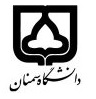 (کاربرگ طرح درس)                   تاریخ بهروز رسانی:   فروردین 98             دانشکده    اقتصاد مدیریت و علوم اداری                                نیمسال دوم سال تحصیلی 97-98بودجهبندی درسمقطع: کارشناسی ▄  کارشناسی ارشد□  دکتری□مقطع: کارشناسی ▄  کارشناسی ارشد□  دکتری□مقطع: کارشناسی ▄  کارشناسی ارشد□  دکتری□تعداد واحد: نظری... عملی...تعداد واحد: نظری... عملی...فارسی: حقوق بازرگانیفارسی: حقوق بازرگانینام درسپیشنیازها و همنیازها:پیشنیازها و همنیازها:پیشنیازها و همنیازها:پیشنیازها و همنیازها:پیشنیازها و همنیازها:  Trade lawلاتین:   Trade lawلاتین: نام درسشماره تلفن اتاق:شماره تلفن اتاق:شماره تلفن اتاق:شماره تلفن اتاق: مدرس/مدرسین: دکتر سعادت مدرس/مدرسین: دکتر سعادت مدرس/مدرسین: دکتر سعادت مدرس/مدرسین: دکتر سعادتمنزلگاه اینترنتی:منزلگاه اینترنتی:منزلگاه اینترنتی:منزلگاه اینترنتی:saadatrah@semnan.ac.ir پست الکترونیک: saadatrah@semnan.ac.ir پست الکترونیک: saadatrah@semnan.ac.ir پست الکترونیک: saadatrah@semnan.ac.ir پست الکترونیک: برنامه تدریس در هفته و شماره کلاس: دوشنبه 18 تا 19 و سه شنبه 13 تا  15 کلاس شماره 3برنامه تدریس در هفته و شماره کلاس: دوشنبه 18 تا 19 و سه شنبه 13 تا  15 کلاس شماره 3برنامه تدریس در هفته و شماره کلاس: دوشنبه 18 تا 19 و سه شنبه 13 تا  15 کلاس شماره 3برنامه تدریس در هفته و شماره کلاس: دوشنبه 18 تا 19 و سه شنبه 13 تا  15 کلاس شماره 3برنامه تدریس در هفته و شماره کلاس: دوشنبه 18 تا 19 و سه شنبه 13 تا  15 کلاس شماره 3برنامه تدریس در هفته و شماره کلاس: دوشنبه 18 تا 19 و سه شنبه 13 تا  15 کلاس شماره 3برنامه تدریس در هفته و شماره کلاس: دوشنبه 18 تا 19 و سه شنبه 13 تا  15 کلاس شماره 3برنامه تدریس در هفته و شماره کلاس: دوشنبه 18 تا 19 و سه شنبه 13 تا  15 کلاس شماره 3اهداف درس: آشنایی  دانشجویان با مفاهیم حقوق بازرگانی و اقتصادیاهداف درس: آشنایی  دانشجویان با مفاهیم حقوق بازرگانی و اقتصادیاهداف درس: آشنایی  دانشجویان با مفاهیم حقوق بازرگانی و اقتصادیاهداف درس: آشنایی  دانشجویان با مفاهیم حقوق بازرگانی و اقتصادیاهداف درس: آشنایی  دانشجویان با مفاهیم حقوق بازرگانی و اقتصادیاهداف درس: آشنایی  دانشجویان با مفاهیم حقوق بازرگانی و اقتصادیاهداف درس: آشنایی  دانشجویان با مفاهیم حقوق بازرگانی و اقتصادیاهداف درس: آشنایی  دانشجویان با مفاهیم حقوق بازرگانی و اقتصادیامکانات آموزشی مورد نیاز: ویدئو پروژکتورامکانات آموزشی مورد نیاز: ویدئو پروژکتورامکانات آموزشی مورد نیاز: ویدئو پروژکتورامکانات آموزشی مورد نیاز: ویدئو پروژکتورامکانات آموزشی مورد نیاز: ویدئو پروژکتورامکانات آموزشی مورد نیاز: ویدئو پروژکتورامکانات آموزشی مورد نیاز: ویدئو پروژکتورامکانات آموزشی مورد نیاز: ویدئو پروژکتورامتحان پایانترمامتحان میانترمارزشیابی مستمر(کوئیز)ارزشیابی مستمر(کوئیز)فعالیتهای کلاسی و آموزشیفعالیتهای کلاسی و آموزشینحوه ارزشیابینحوه ارزشیابی1733درصد نمرهدرصد نمرهحقوق بازرگانی (رشته های علوم اجتماعی و حسابداری)، ارسلان ثابت‌ سعیدی، انتشارات پیام نورحقوق بازرگانی (رشته های علوم اجتماعی و حسابداری)، ارسلان ثابت‌ سعیدی، انتشارات پیام نورحقوق بازرگانی (رشته های علوم اجتماعی و حسابداری)، ارسلان ثابت‌ سعیدی، انتشارات پیام نورحقوق بازرگانی (رشته های علوم اجتماعی و حسابداری)، ارسلان ثابت‌ سعیدی، انتشارات پیام نورحقوق بازرگانی (رشته های علوم اجتماعی و حسابداری)، ارسلان ثابت‌ سعیدی، انتشارات پیام نورحقوق بازرگانی (رشته های علوم اجتماعی و حسابداری)، ارسلان ثابت‌ سعیدی، انتشارات پیام نورمنابع و مآخذ درسمنابع و مآخذ درستوضیحاتمبحثشماره هفته آموزشی حقوق چیست1تاجر2دفاتر تجارتی3تجار حقوقی4شرکتهاي سهامی5بشرکت با مسئولیت محدود6شرکت تضامنی 7شرکت نسبی 8شرکتهاي مختلط 9شرکتهاي تعاونی 10اسناد تجاري11قراردادهاي تجاري12اعلام تجاری13حقوق بازرگانی بین الملل14اینکوترمز15حقوق بانکی16